Your recent request for information is replicated below, together with our response.Today has been two years since the creation of HM Covert Intelligence Sources (Criminal Conduct) Act of 2021 and below are three accusations.  Those accusations are:-Accusation I - A Police force in The UK have powers under the criminal conduct act to rape, murder and torture adults plus children in pursuance of the covert criminal conduct act.Accusation II - A hired member of one of the British Governments security services did torture, rape, and attempt to murder a woman and a UK government including said services ordered the police and crown to cover it up & destroy the evidence for a secure conviction. All in pursuit/in connection to the cited criminal conduct act to protect the accused for the security of the secret services and the wider defence of the realm.Accusation III - A hired member of one of the UK governments security services has raped a woman with the full knowledge and approval of one of British Armed Forces in pursuance of the act.All three have been brought forth against the United Kingdom by three British women. Two are false and one is true. Due to certain reasons I can not state which accusation is true and what ones are false. While some persons and organisations are known to have or still have information on these accusations I can not state at this moment if it is this organisation or not neither can I confirm nor deny if it is this organisation that is known to have co-perpetrated the actions described. However, I can state that this request has been asked the same verbatim relevant other organisations and their personnel. Those organisations and persons might or might not be responsible for one of the actions accused and may or may not be this organisation plus its personnel.After receiving imparted impartial information from a member of the Queens Council of the Law Society of England I request the following under HM Freedom of Information (Scotland) Act of 2002:Please provide all and any information on these accusations, the enquiries into them and the subsequent findings in their regard. Please also supply any mention of Police Scotland, The Chief Constable, or any Police Staff Worker in their concern.Between 22/5/2012 - 22/5/2022In terms of section 14(1) of the Freedom of Information (Scotland) Act 2002, I am refusing to respond to your request on the basis that I consider it to be ‘vexatious’. ‘Vexatious’ is not defined in the Act but I would refer to the following factors as set out in the Commissioner’s guidance: It would impose a significant burden on the public authorityIt does not have a serious purpose or valueIt is designed to cause disruption or annoyance to the public authorityIt has the effect of harassing the public authorityIt would otherwise, in the opinion of a reasonable person, be considered to be manifestly unreasonable or disproportionate. Furthermore, an authority can reasonably conclude that a particular request represents the continuation of a pattern of behaviour. It might, in those circumstances, decide the request can be refused as the continuation of the pattern of behaviour makes the latest request vexatious. This may arise, for example, where a requester has an on-going grievance against a public authority, or could reasonably be described as conducting an extended campaign to the point that their behaviour can be described as obsessive. The purpose of FOI is to provide a right of access to recorded information and we respond to thousands of requests each year which seek to exercise that right. We are committed to the principles of openness and accountability and that means focusing on those requests whereby individuals are genuinely motivated by accessing the information we hold. It is my assessment that overall, your request has no serious purpose or value and in the opinion of a reasonable person, would be considered to be manifestly unreasonable or disproportionate.  I can confirm that your request has the effect of harassing Police Scotland in the circumstances and is both a burden and significant waste of resources. If you require any further assistance please contact us quoting the reference above.You can request a review of this response within the next 40 working days by email or by letter (Information Management - FOI, Police Scotland, Clyde Gateway, 2 French Street, Dalmarnock, G40 4EH).  Requests must include the reason for your dissatisfaction.If you remain dissatisfied following our review response, you can appeal to the Office of the Scottish Information Commissioner (OSIC) within 6 months - online, by email or by letter (OSIC, Kinburn Castle, Doubledykes Road, St Andrews, KY16 9DS).Following an OSIC appeal, you can appeal to the Court of Session on a point of law only. This response will be added to our Disclosure Log in seven days' time.Every effort has been taken to ensure our response is as accessible as possible. If you require this response to be provided in an alternative format, please let us know.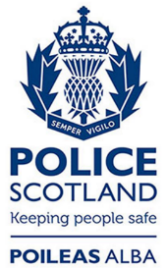 Freedom of Information ResponseOur reference:  FOI 23-0606Responded to:  22nd March 2023